Use Your Knowledge Activity - Oil-Eating Bacteria - Chapter 18: Prokaryotic diversityTask:Some bacteria species can digest hydrocarbons found in fossil fuels, such as crude oil. The actions of these bacteria aid in oil spill cleanup efforts, but the amount of bacteria activity is influenced by environmental conditions. You are studying a species of bacteria that thrives and grows best in warm water that has a high oxygen concentration.   Team up with one other student to predict the effect of oil-eating bacteria on four different oil spill scenarios (Spills A–D show each spill’s location) and answer the questions below.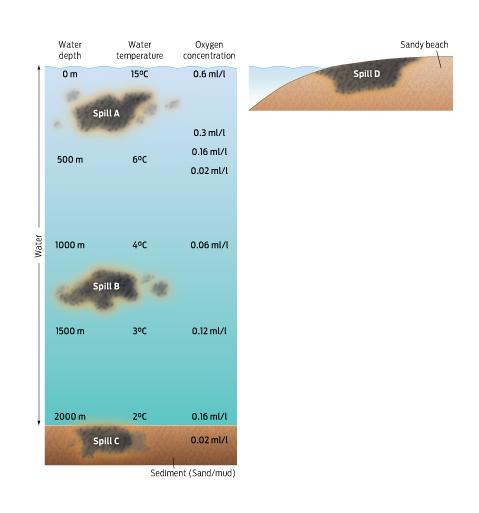 Instructor notes: This activity addresses Driving Questions #2 (what are the features of bacteria) and #3 (what are the challenges faced). Rather than looking at a bacteria’s tolerance for extreme conditions, this activity considers the conditions under which the bacteria would thrive. Students should work in pairs to answer the questions about bacteria activity. An extra discussion question could focus post-activity class discussion on the potential consequences of manipulating the environmental conditions to promote bacterial activity (there could be unforeseen consequences of affecting a complex marine ecosystem).Total time budget = 6–10 min1 min activity introduction and choosing pairs5 min students work together in pairs to solve the questions2–4 min optional class discussion of answers or additional discussion (see above)RUBRIC: 8 points totalQuestion 1: 2 points filling out the table completelyQuestion 2: 2 points total―1 point for each partQuestion 3: 1 pointQuestion 4: 1 pointQuestion 5: 2 pointsKEY: Your environmental task force is responsible for cleaning up a massive oil spill that occurred in the Pacific Ocean off the coast of southern California, near San Diego and Los Angeles. Use your knowledge of bacteria to determine how oil-eating bacteria will function under different conditions.